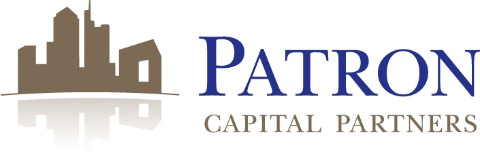 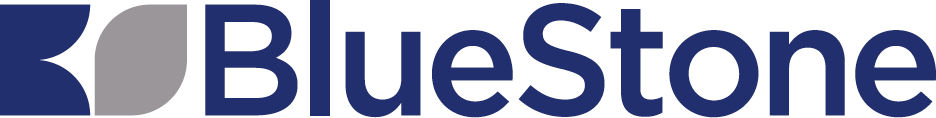 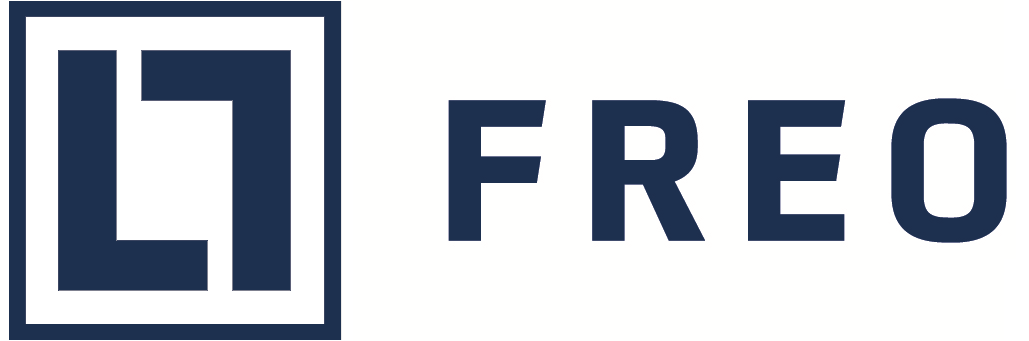 Patron Capital, insieme a Bluestone e FREO, acquista un’area in via Egidio Folli a MilanoL’acquisizione rientra nell’accordo siglato dalle società per investire in progetti residenziali in città. Ad ottobre la joint venture aveva annunciato il perfezionamento della prima operazioneMilano, 24 gennaio 2022 – Patron Capital, investitore istituzionale paneuropeo specializzato in investimenti immobiliari, ha firmato insieme a Bluestone - società attiva nello sviluppo di progetti residenziali nel mercato milanese da oltre 20 anni - e FREO Group il contratto preliminare per l’acquisto di un’area ai civici 41, 43 e 45 di via Egidio Folli nel quartiere milanese di Lambrate. Nell’area sorgerà un nuovo complesso residenziale di 100 appartamenti con relativi box e cantine, per un totale di 9000 mq e un valore complessivo di c. 40 milioni di euro.I lavori partiranno a inizio 2023 con la rimozione di due vecchie palazzine preesistenti e dell’ex fabbrica di biciclette “Cinelli”, mentre la richiesta di titolo edilizio sarà depositata nel corso della primavera del 2022. Lo Studio Scandurra ha già ricevuto l’incarico da Patron Capital, Bluestone e FREO per la progettazione.È la seconda operazione del programma previsto nella JV - siglata fra le società lo scorso ottobre - finalizzata ad acquisire e sviluppare immobili residenziali a Milano, con investimenti complessivi per circa €250 milioni. La prima ha riguardato l’acquisto di un’area al civico 24 di via Folli, anch’essa oggetto di rigenerazione e trasformazione in un nuovo complesso residenziale di 45 appartamenti destinati alla vendita.Matteo Busà, Investment Director e Partner di Patron Capital, ha dichiarato:«Siamo estremamente soddisfatti di questa nuova operazione a Milano, una città nella quale crediamo molto. L’esserci assicurati questo promettente sviluppo in un mercato altamente competitivo dimostra l’abilità del nostro gruppo insieme ai nostri partners Bluestone e FREO di identificare e perfezionare operazioni fuori dal radar dei nostri competitors. Siamo già al lavoro su nuove operazioni e contiamo di espandere il nostro portafoglio in modo significativo nel 2022».  Andrea Bezziccheri, Presidente di Bluestone, ha aggiunto:«Annunciamo con orgoglio un nuovo step della partnership con Patron Capital e FREO che ci consentirà di riqualificare un’altra area del quartiere Lambrate, già protagonista di altri progetti di rigenerazione urbana. L’operazione conferma la spinta del residenziale in città e l’interesse degli investitori nei confronti di progetti immobiliari sostenibili e in linea con la richiesta del mercato, che continua a ricercare case di classe energetica alta in quartieri meno centrali e immersi nel verde ma ricchi di servizi e collegamenti efficienti».Paolo Rela, Head of Asset Management Italy di FREO, ha affermato:«Questo nuovo progetto di sviluppo testimonia la centralità della rigenerazione urbana e dei principi ESG nella strategia che la partnership con Patron Capital e Bluestone sta attuando a Milano. La sostituzione di edifici dismessi con un nuovo intervento di alta qualità architettonica e realizzativa contribuirà in maniera significativa alla trasformazione di questa area della città che, nei prossimi anni, sarà oggetto di rilevanti investimenti privati e pubblici e rappresenta quindi una delle zone più interessanti e dinamiche di Milano».Agedi Italia ha agito in qualità di advisor dell’operazione.Tutte le iniziative in pipeline sono finanziate dal Fund VI, recentemente raccolto da Patron Capital. -fine-Informazioni per i media:Patron CapitalHenry Columbine/Polly Warrack	    t:  +44 (0) 7808 541 191SEC Newgate 				    e:  patron@secnewgate.co.uk FREO GroupHenry Columbine/Polly Warrack	    t:  +44 (0) 7808 541 191SEC Newgate 			   	    e:  FREO@secnewgate.co.uk BluestoneSilvia Gentile/Carlo Carboni            t: +39 02 6249 991SEC Newgate Italia   			   e:  silvia.gentile@secnewgate.it, carlo.carboni@secnewgate.it Patron Capital PartnersPatron gestisce circa €4,3 miliardi di capitale distribuito in diversi fondi e relativi coinvestimenti, investiti in immobili, società operative il cui valore è principalmente costituito da beni immobiliari, crediti deteriorati e altre attività collegate a crediti.Fin dalla fondazione nel 1999, Patron ha investito in oltre 170 progetti distribuiti tra 89 investimenti e partnership, con un sottostante immobiliare di oltre 6 milioni di metri quadrati in 16 paesi; molti di questi investimenti sono già stati portati a termine.Gli investitori includono una serie di fondi sovrani, rinomate università, importanti istituzioni, fondazioni private e investitori privati con ampie disponibilità patrimoniali in Nordamerica, Europa, Asia e Medio Oriente. Il principale advisor per gli investimenti dei Fondi è Patron Capital Advisers LLP, che ha sede a Londra, mentre Patron ha altre sedi in tutta Europa, tra cui Barcellona e Lussemburgo; il gruppo conta 69 collaboratori, compreso un team dedicato alle acquisizioni formato da 39 persone.Ulteriori informazioni su Patron Capital sono disponibili al sito www.patroncapital.comFREOFondato nel 1996, FREO Group è un investitore, sviluppatore e gestore indipendente di immobili di alta qualità. Dalle sue 13 sedi in Germania, Regno Unito, Francia, Italia, Spagna, Svizzera, Lussemburgo e Stati Uniti, FREO ha operato su oltre 50 progetti per un totale di oltre 2 milioni di metri quadri. Ulteriori informazioni sono disponibili al sito www.freogroup.com BluestoneBluestone è una società di sviluppo immobiliare con sede a Milano, attiva nello sviluppo di progetti residenziali nel mercato milanese da oltre 20 anni. Dal 1998, Bluestone ha acquisito e sviluppato oltre 40 progetti, realizzando circa 1.500 appartamenti.